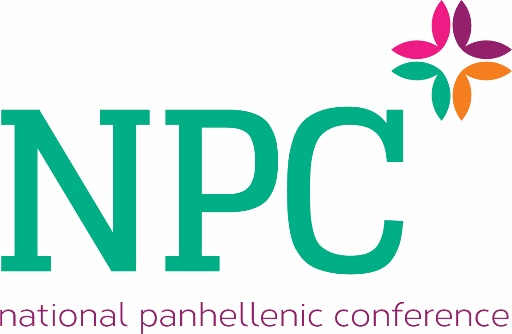 Sample Extension Presentation EvaluationName: 												Chapter affiliation: 											Presenting organization: 										Please evaluate the sorority on the following criteria--write any necessary comments for each criteria.Inter/national headquarters supportPoor					Excellent1	2	3	4	5	6Comments: Chapter and alumnae supportPoor					Excellent1	2	3	4	5	6Comments: Member development programPoor					Excellent1	2	3	4	5	6Comments: Strength of colony development plan/past colonization successesPoor					Excellent1	2	3	4	5	6Comments: Overall ratingPoor					Excellent1	2	3	4	5	6Comments:General comments regarding this organization: Extension Evaluation CriteriaPlease review the following criteria before you rate the sororities.Affiliating (use if a local organizations is seeking NPC affiliation)Are they willing to affiliate the active members of the local organization?Do they seem enthusiastic? Are they reluctant?Have they exhibited a plan for integrating these women into the NPC sorority?What are the strengths and weaknesses of this plan?Do they have past experience absorbing an interest group during colonization?Notes: Ability to hold a large capital campaign (use if housing is needed)Does the organization have a strong Foundation base or endowment?Are there alumnae in the area?Do they have prior experience holding capital campaigns?Is their fundraising plan viable?Is there evidence of sufficient fundraising staff to hold such a campaign?Notes: Support from headquartersDoes the organization provide prolonged staff support or several brief visits over time?Does the organization provide strong volunteer support to their colonies?What kind of support does the organization provide its alumnae advisors?What are the strengths in this area?What are the limitations in this area?Notes: Support from surrounding chapters and alumnaeWhere are the closest chapters?How old are the chapters that are close?Is there a prescribed way these chapters might interact with the colony?Is there a sizable alumnae base in the area?Has the organization already identified alumnae that are interested in working with the colony on campus?What are the strengths in this area?What are the limitations in this area?Notes: Strength of the member development programHow does the organization educate new members who come into the group? Is it a traditional new member/big sister system? A total membership education program that involves all members? Something else?Do you feel that the organization’s member development program will add something to the lives of those who participate? How?Do you feel that the member development program makes use of institutional resources, alumnae, other areas of assistance for the colony/chapter? How?What are the strengths in this area?What are the limitations in this area?Notes: Strength of colony development programDoes the organization provide a detailed process the interest group will go through to become a colony?Does the organization provide a detailed process the colony will go through to become a chapter?Do you feel that the process is reasonable and achievable?  Why or why not?What are the strengths in this area?What are the limitations in this area?Notes: General commentsThis is a section where you might want to think about the following questions:How does this organization compare with others?Do you see a fit between our fraternity/sorority community and this organization?What does this organization bring to our fraternity/sorority community that is not currently present?What limitations does this organization have?